Лекция. Пляска проводов.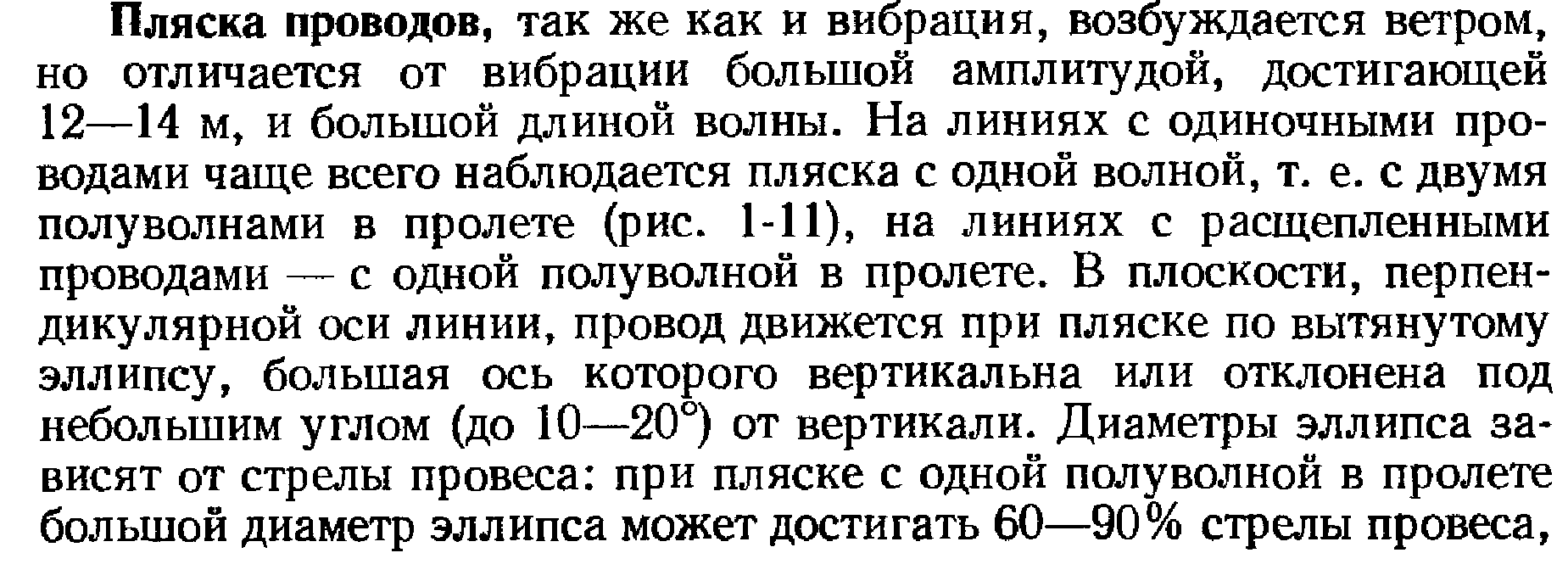 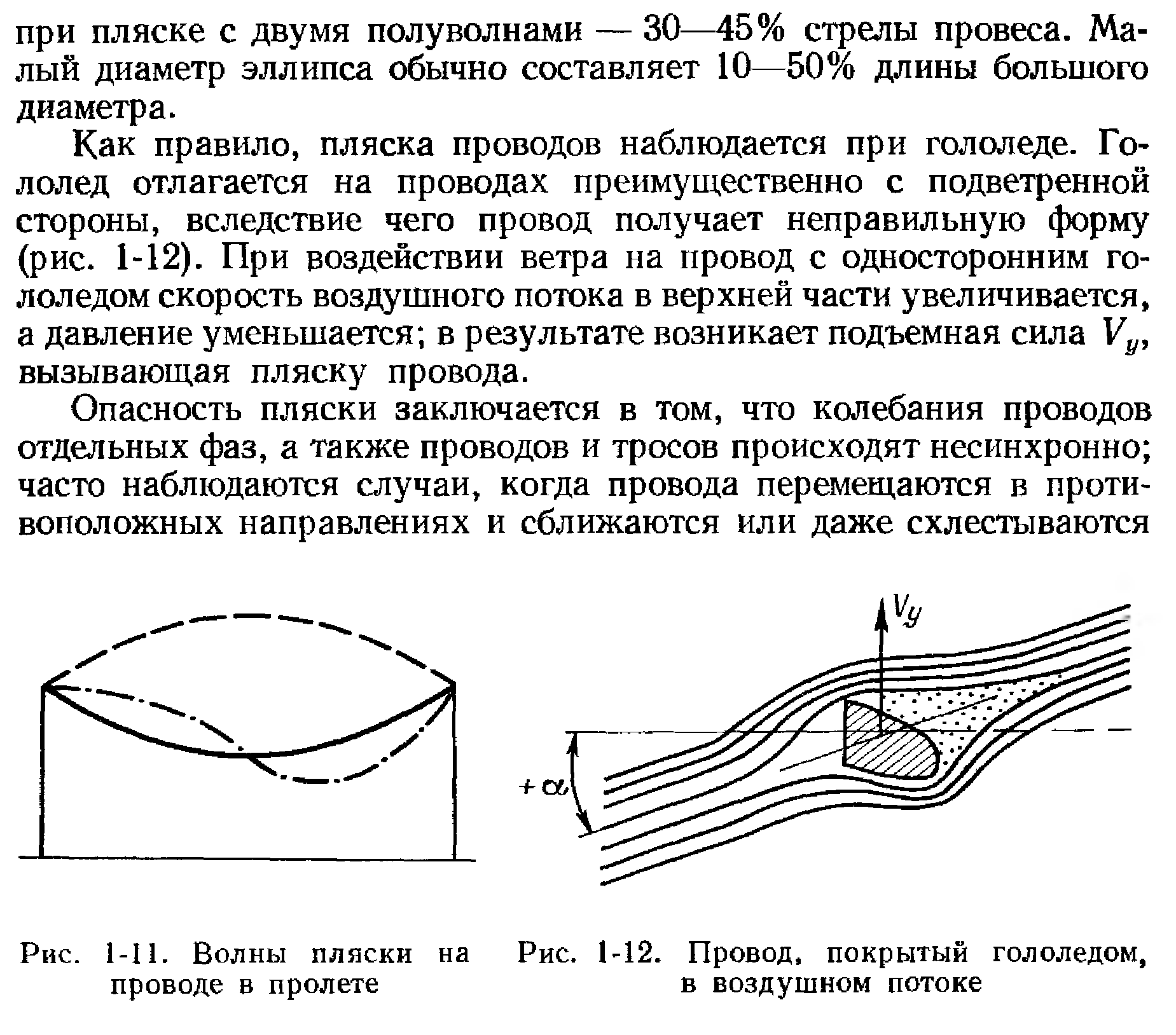 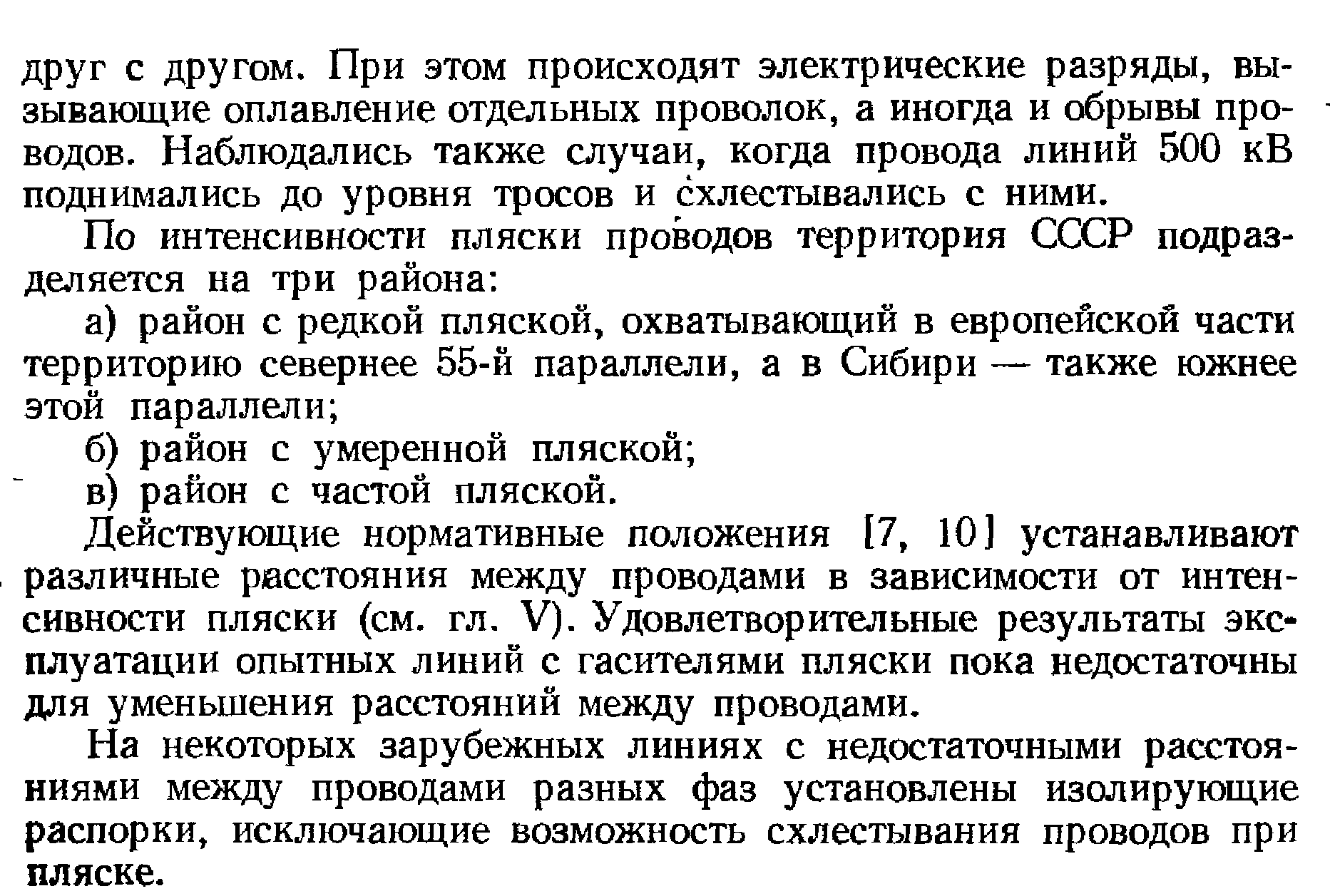 Задание: изучить и составить конспект.